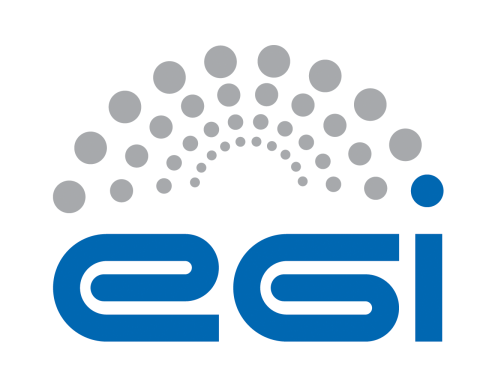 EGI-EngageDeliverable/Milestone review formGeneral comments on the contentAdditional comments (not affecting the document content e.g.  recommendations for the future)Detailed comments on the contentEnglish and other corrections:Note: English and typo corrections can be made directly in the document as comments.Details of the document being reviewedDetails of the document being reviewedDetails of the document being reviewedDetails of the document being reviewedTitle:Accounting Repository releaseDocument identifier:EGI-doc-2659Project:EGI-EngageDocument url:https://documents.egi.eu/document/2659Author(s):A. CoveneyDate:13 February 2016Identification of the reviewerIdentification of the reviewerIdentification of the reviewerIdentification of the reviewerReviewer:Yannick LEGRÉActivity: NA1Comments from Reviewer:I reviewed both D3.3 and the APEL Development Process document. Both are concise and pretty clear.The Apel Development Process document is fine, but uses the document template for work produced by EGI.eu rather than by the EGI-Engage project (check license in the footer)D3.3 should be improved because there are missing information between the description of work for task JRA1.3 in the DoA and the improvements to the Accounting System, either already implemented (section 3) or foreseen (section 5), described in this document.Features that will be part of a specific deliverables (e.g. big data) should point to these deliverables.In section 5 the accounting repository features, which will be part of either the second or final release (and described in D3.12 and D3.17 respectively) should be mentioned, with their expected release date.Response from Author: The APEL Development Process document is intended to be updated continually and not as a solely EGI-Engage related report so the more general EGI document template was used.Additions have been made to match the future work section more with the accounting repository task list and it has been specified which future release they are aiming for.Other reviewers felt that leaving out features that are covered by other deliverables is correct.From reviewer:N°Page§ObservationsReply from author
(correction / reject,  …)